	В соответствии пунктом 3 части 4 статьи 1 Закона города Москвы от 11.07.2012 № 39 «О наделении органов местного самоуправления муниципальных округов а городе Москве отдельными полномочиями города Москвы» и на основании  обращения исполняющего обязанности заместителя председателя Москомархитектуры М.Н.Кораблева от 13.04.2016. № МКА-03-1532/6 (вх. СД-5-75/16 от 19.04.2016),	Совет депутатов решил:	Согласовать проект градостроительного плана земельного участка для размещения объекта капитального строительства общей площадью 490 кв.м по адресу: Ленинградское шоссе, вл. 94, корп. 3 (Приложение).Направить настоящее решение в управу района Левобережный, префектуру Северного административного округа города Москвы, Департамент территориальных органов  исполнительной  власти   города  Москвы, Комитет по архитектуре и градостроительству города Москвы не позднее 3 рабочих дней со дня его принятия.Опубликовать настоящее решение в бюллетене «Московский муниципальный      вестник» и разместить на официальном сайте муниципального округа Левобережный в информационно-телекоммуникационной сети «Интернет».Контроль за выполнением настоящего решения возложить на главу муниципального округа Левобережный Степаненко Е.С.Приложениек решению Совета депутатов муниципального округа Левобережныйот _________2016г. № ______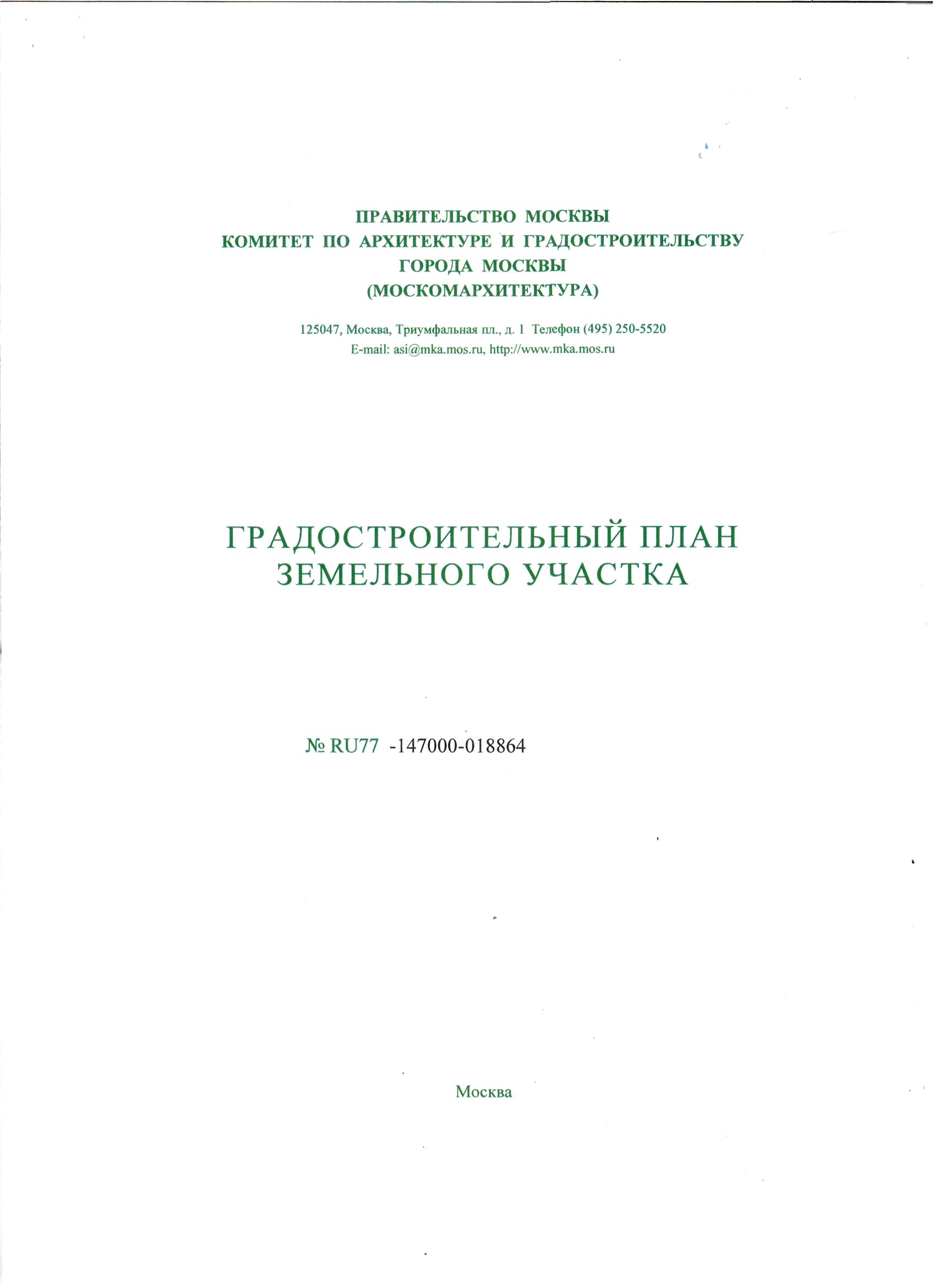 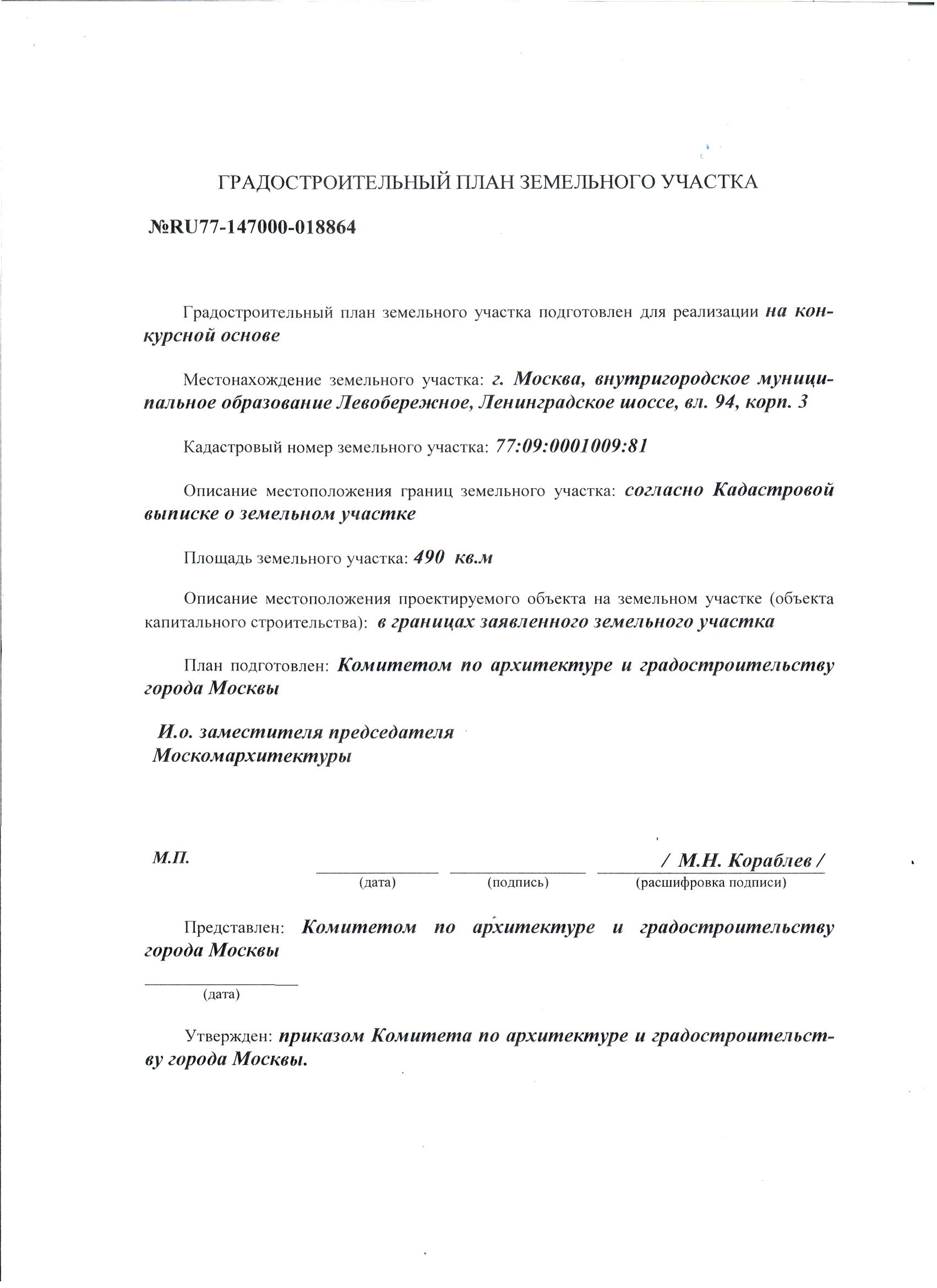 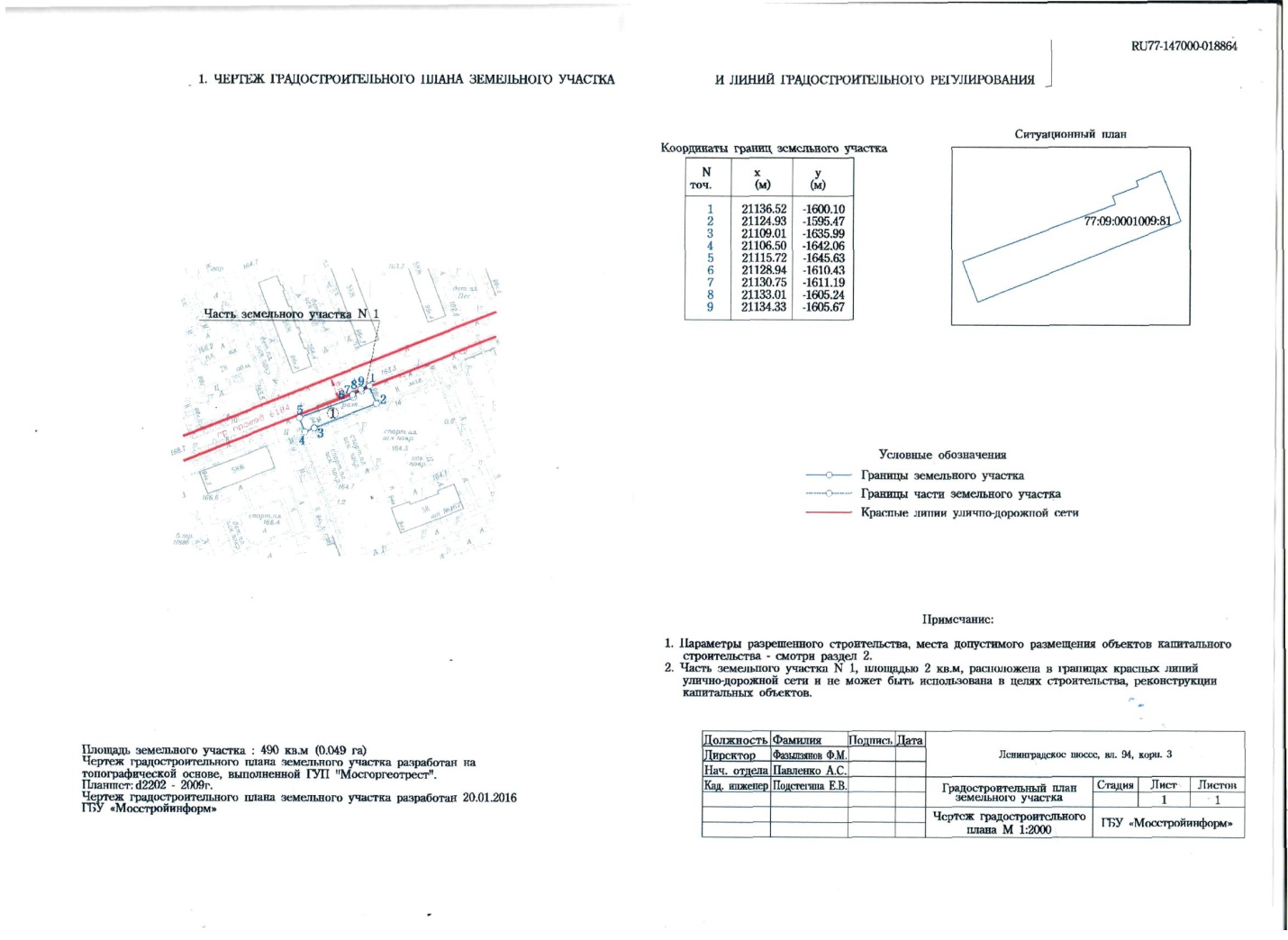 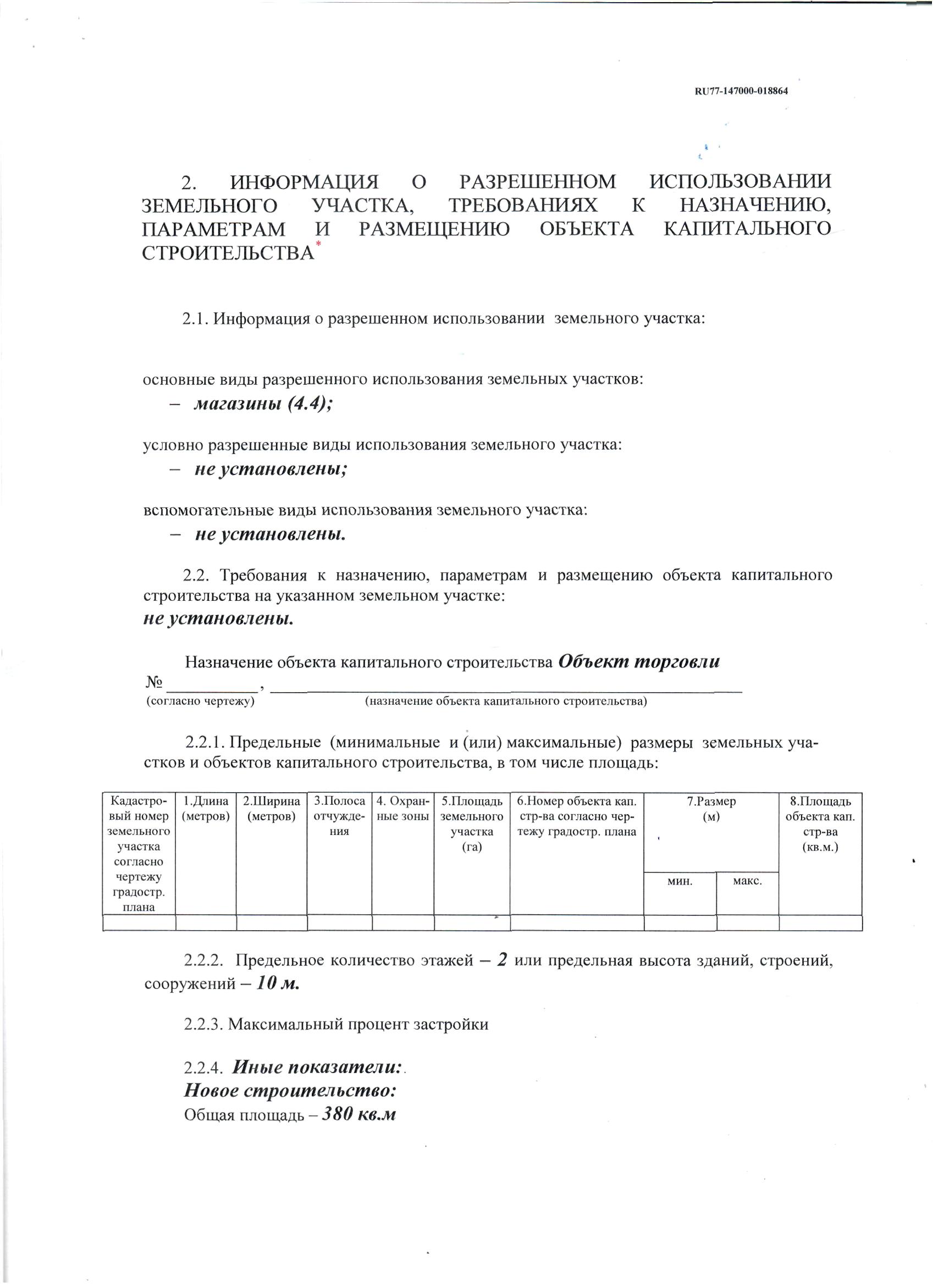 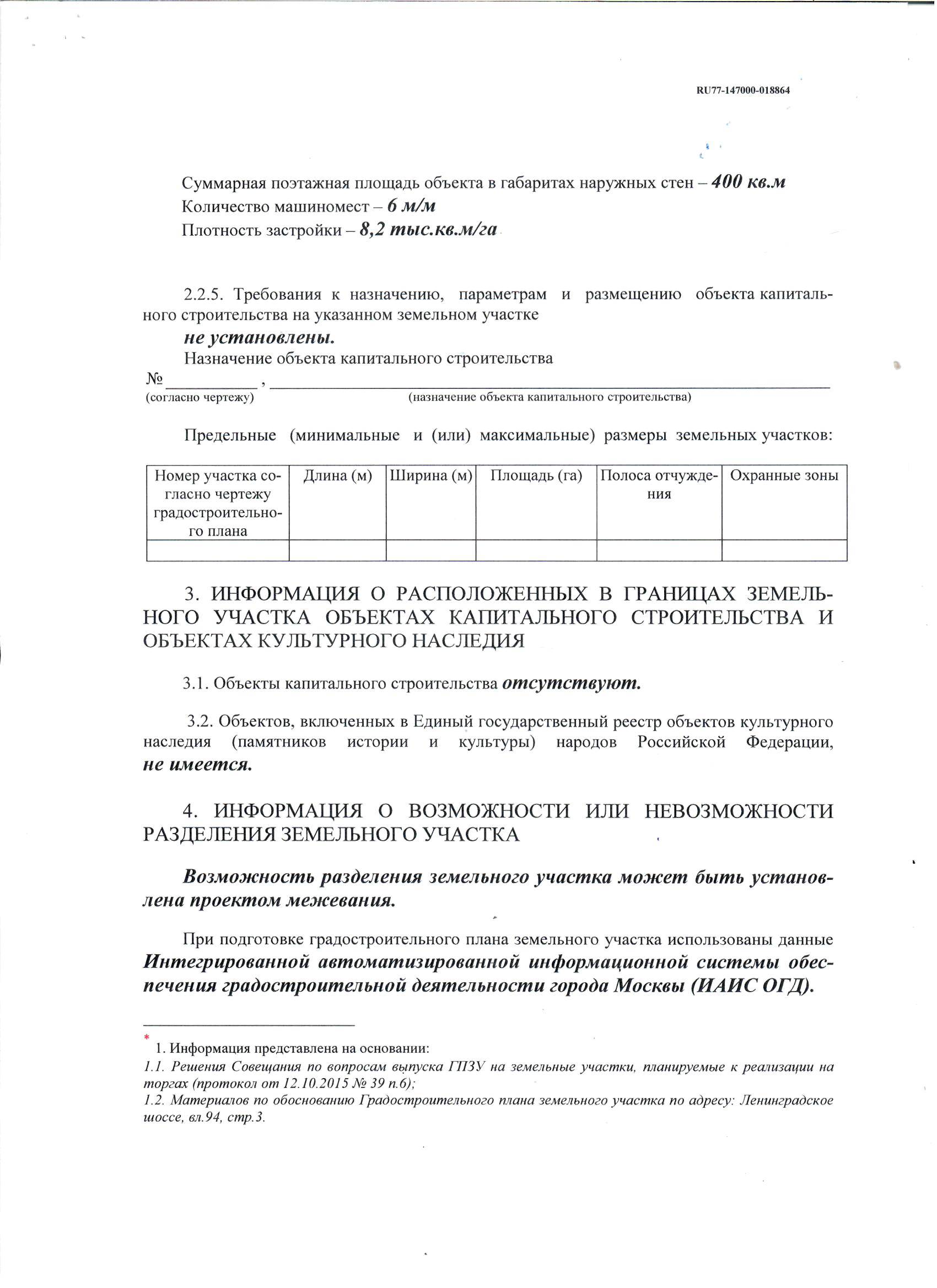 ПРОЕКТЗаведующий сектором по правовым и организационным вопросамА.Г. Вязовский ВНЕСЕН:ВНЕСЕН:ВНЕСЕН:Заведующий сектором по правовым и организационным вопросамА.Г. Вязовский Глава муниципального округа   Е.С.СтепаненкоГлава муниципального округа   Е.С.СтепаненкоГлава муниципального округа   Е.С.Степаненкоподпись«___» _________ 2016 г.«___» _________ 2016 г.РЕШЕНИЕ СОВЕТА ДЕПУТАТОВРЕШЕНИЕ СОВЕТА ДЕПУТАТОВРЕШЕНИЕ СОВЕТА ДЕПУТАТОВРЕШЕНИЕ СОВЕТА ДЕПУТАТОВРЕШЕНИЕ СОВЕТА ДЕПУТАТОВО согласовании проекта градостроительного плана земельного участка  по адресу: Ленинградское шоссе, вл. 94, корп. 3Проект разработан:Проект разработан:СОГЛАСОВАН:ДепутатС.Ф.БутыринаДепутатС.Ф.БутыринаГлава муниципального округа Е.С.Степаненко  Тел.: 495 456 00 63подписьподпись